Применение метода интервалов к решению неравенств при подготовке к ЦТПри решении многих задач, в том числе и задач ЦТ часто возникает необходимость либо непосредственно решить неравенство, либо этот шаг – решение неравенства возникает как вспомогательный при решении других, более сложных и объёмных задач. Обобщённый метод интервалов наиболее универсален при решении неравенств практически любого типа. Подход, положенный в основу метода интервалов, основан на следующем свойстве непрерывной функции: функция сохраняет постоянный знак на интервале (a, b), на котором эта функция непрерывна и не обращается в нуль. Это же свойство характерно для числовых лучей (−∞, a) и (a, +∞).Схема решения выглядит следующим образом:1. Привести неравенство к такому виду, где в левой части находится функция f (x), а в правой 0.2. Найти область определения функции f(x).3. Найти нули функции f(x), то есть – решить уравнение f(x) = 0 (а решать уравнение обычно проще, чем решать неравенство).4. Изобразить на числовой прямой область определения и нули функции.5. Определить знаки функции f(x) на полученных интервалах. Надо довольно чётко знать «правило чередования знаков», а именно:  определить знак в крайнем справа интервале, а далее – при переходе через корень чётной кратности – знак сохраняется, при переходе через корень нечётной кратности – знак изменяется. 6. Выбрать интервалы, где функция принимает необходимые значения и записать ответ. Многие учащиеся в современном мире не желают запоминать «лишнюю информацию». Поэтому я считаю, что метод интервалов является палочкой выручалочкой для «среднего» ученика, так как даже простейшие случаи неравенств – линейные и квадратные – можно безошибочно решать этим методом, причем для целых неравенств можно пропустить пункт 2: найти область определения функции f(x).Задание 1 (РТ1, 2013/2014г., А–14)Решением неравенства ;	 2) ; 	       3) ; 	    4);  	5) ;На этом этапе можем перейти к уравнению:.                      –                  +                                                     х.Ответ: 2)Задание 2. Решить неравенства методом интервалов:Ответ: (;);Ответ: Ответ: (; 2,5)Ответ: нет решенийЗадание 3.Найдите количество целых решений неравенства ,Выбираем интервал, где функция принимает положительные значения: ;4), выписываем целые решения: 1,2,3, всего три целых решения неравенстваОтвет: 3Задание 4.Решите неравенство: ..Найдём нули функции и определим их кратность:  =1 (четная кратность), остальные корни 3, -1, 0, 5, -2 (нечетной кратности). Отмечаем корни на числовой оси с учетом области определения неравенства и определяем знаки на промежутках с учетом кратности корней.Распространенной ошибкой является потеря изолированных точек, на что стоит обратить особое внимание. Многие рекомендуют в точках, изображающих корни четной кратности рисовать петлю и ставить в ней «улетающий знак».             –                 –                     +                –               –                           +     х		       –5		        –2	        0         1		       3Ответ:Метод интервалов для рациональных неравенствПри решении рациональных неравенств, по существу – единственное отличие от решенияцелых неравенств – это необходимость учесть область определения неравенства. А именно – деление на ноль не определено, поэтому знаменатель дроби не может равняться нулю. Если неравенство строгое, то корни числителя обозначаем «выколотой» точкой, если нет - закрашенной. Корни знаменателя «выколоты» всегда, независимо от строгости знака сравнения.Задание 5. РТ-1, 2015/2016г., В6. Найдите количество всех целых решений неравенства  Решение.Ведем функцию fD(y) =Найдем нули функции:;  .Отметим нули числителя и знаменателя на координатной прямой. Неравенство является нестрогим, значит, нули числителя изображаются закрашенными точками, а нули знаменателя  выколотыми. Числа  разбивают координатную прямую на интервалы, в каждом из которых функция сохраняет знак. 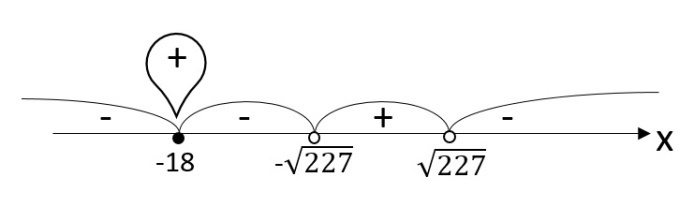 Определим знаки функции f(x) в крайнем справа интервале: смотрим на старшие коэффициенты в каждом множителе: в знаменателе перед  стоит знак «», а в числителе везде  «+»,  значит в крайнем справа интервале знак «».  Или можно определить знак функции при любом значении х. В любом случае Обращаем особое внимание на корень х = 18 он четной кратности, значит, проходя через эту точку функция знак не изменит. Расставляем знаки. Выбираем интервалы, где функция принимает неотрицательные значения: (;)Так как , то на промежутке (0;) пятнадцать целых решений, на промежутке (;)  ещё 15. Добавляем х = 0 и х =  Всего 32 целых решения.Ответ: 32 целых решения. При решении дробно-рациональных неравенств при подготовке к ЦТ учащимся показываю и другую форму оформления решения методом интервалов. Рассмотрим на следующем примере:Задание 6. РТ-2, 2018/2019г., В6. Найдите сумму всех целых решения неравенства: .Данное неравенство удобно решать, используя метод интервалов. Для этого преобразуем исходное неравенство так, чтобы справа стоял 0. ;;Следующий шаг: приравниваем выражение, стоящее слева к нулю и находим корни числителя и корни знаменателя.;Корни числителя: ; 11  точки закрашенные.Корни знаменателя:  3 точки выколотые.Корень х =  встречается два раза, следовательно, корень четной кратности, значит, проходя через эту точку, функция знак не изменит. Помним, что выколотая точка «сильнее» закрашенной! Расставляем знаки.               +                                              +                                                                               х	         4	   3		11Выбираем интервал, где функция принимает отрицательные значения: х(Находим сумму всех целых решения неравенства: 4+5+6+7+8+9+10+11=60.Ответ: 60Задание 7.  ЦТ 2015 г., В6 Найдите сумму целых решений неравенства .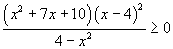 Решение.Данное неравенство удобно решать, используя метод интервалов. Для этого преобразуем исходное неравенство: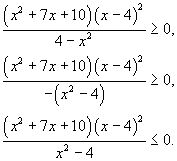 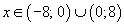 Заметьте, что, умножая на -1 левую и правую части неравенства, мы поменяли знак неравенства.Далее разложим квадратный трехчлен в числителе на множители:, а в знаменателе применим формулу разности квадратов:   .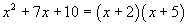 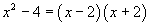 Тогда неравенство принимает вид   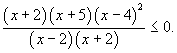 Все это были обычные шаги, необходимые для преобразования неравенства к виду, пригодному для применения метода интервалов.Теперь внимание! Не спешите сокращать  в числителе и знаменателе. Так вы упустите из виду, что x не может быть равен -2. Перед сокращением необходимо пометить, что .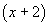 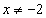 Итак, рассматриваем неравенство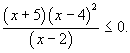 Расставляем нули числителя и знаменателя на числовой прямой, а также знаки неравенства, используя чередование знаков: начинаем со знака «+», а проходя через точку , знак не меняем.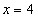 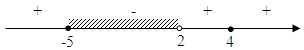 Теперь наносим на полученную область решений выколотую точку  (на чередование знаков эта точка не влияет)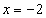 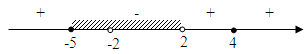 По полученной схеме записываем решение неравенства.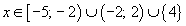 Обратите внимание, что число 4 само по себе является решением неравенства, поэтому включается в множество решений.Из записанного множества выписываем все целые решения: .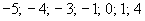 Их сумма равна -8.​Ответ: -8.Метод интервалов для неравенств с модулямиАналогичным образом обобщённый метод интервалов может быть использован при решении неравенств с модулями (в «противовес» обычному способу решения подобных неравенств – рассмотрения случаев)Задание 8. Найти произведение наименьшего и наибольшего целых решений неравенства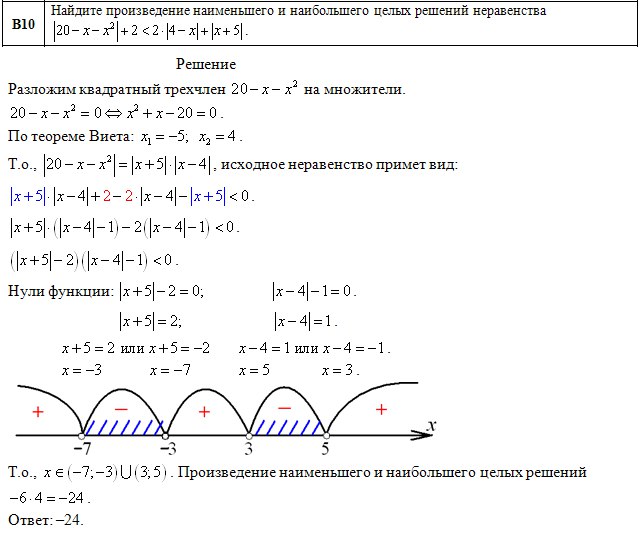 Метод интервалов для иррациональных неравенствОбобщённый метод интервалов во многих случаях представляет собой хорошую альтернативу традиционным схемам решения иррациональных неравенств вида < g(x) и > g(x).При решении иррациональных неравенств область определения функции естественным образом находится из условия неотрицательности подкоренного выражения.Задание 9. Решите неравенство Ведем функцию D(y) = ;Найдем нули функции:;Изобразим на числовой прямой область определения и нули функции:              +                                           х           61                  3Определить знак функции f (x) в крайнем справа интервале: , значит в крайнем справа интервале знак «». Так как область определения на промежутке  непрерывна, то дальше идет чередование знаков.Выбираем интервал, где функция принимает отрицательные значения: (3;+)Ответ: (3;+)Найдите количество целых решений неравенства: Ведем функцию D(y) = ;Найдем нули функции:;Изобразим на числовой прямой область определения и нули функции:              +                                           х           6                  3Определить знак функции f (x) в крайнем справа интервале: , значит в крайнем справа интервале знак «». Так как область определения на промежутке  непрерывна, то дальше идет чередование знаков.Выбираем интервал, где функция принимает положительные значения: ;3)Ответ: ;3)Задание 10. Решите неравенство: Ведем функцию D(y) = Найдем нули функции:;;Изобразим на числовой прямой область определения и нули функции:                       +                                                                           х              1                  5         6Определить знак функции f (x) в крайнем справа интервале трудно, поэтому определим: , значит на интервале знак «+». Так как область определения на промежутке  непрерывна, то дальше идет чередование знаков.Выбираем интервалы, где функция принимает неотрицательные значения: .Ответ: Задание 11. Решите неравенство:;Ведем функцию .D(y) = ;Найдем нули функции:;Изобразим на числовой прямой область определения и нули функции:                                      +                                                                                             х1           2                    3Определяем  знаки функции f (x) на промежутках: , f (2,5), f (2)Выбираем интервалы, где функция принимает неотрицательные значения: и равна нулю на области определения: х = 1; и х = 2.Ответ: Из недостатков метода – может быть затруднено определение знаков на полученных интервалах, особенно, если точки расположены довольно близко друг к другу и/или когда значения нулей или границ области определения – «плохие».Решите самостоятельно:Найдите количество целых решений неравенства: Ответ: (;; 3  целых решенияНайдите  наибольшее целое решение неравенства: Ответ: (;); 3Найдите количество целых решений неравенства: Ответ: ;; 4 целых решения.Метод интервалов для логарифмических неравенствОбобщённый метод интервалов может быть использован и вместо традиционного способа решения логарифмических и показательных неравенств.Задание 12.  Решите неравенство и найдите количество целых решений: Ведем функцию .Найдём область определения функции:            D(y) = ;Найдем нули функции:,,,,Изобразим на числовой прямой область определения и нули функции:Определяем  знаки функции f (x) на промежутках:        , а дальше чередование знаков.Выбираем интервалы, где функция принимает неотрицательные значения: .Целые решения неравенства: 0 и 2 Количество целых решений: 2Ответ: 2Для сравнения: это же неравенство, решенное другим способом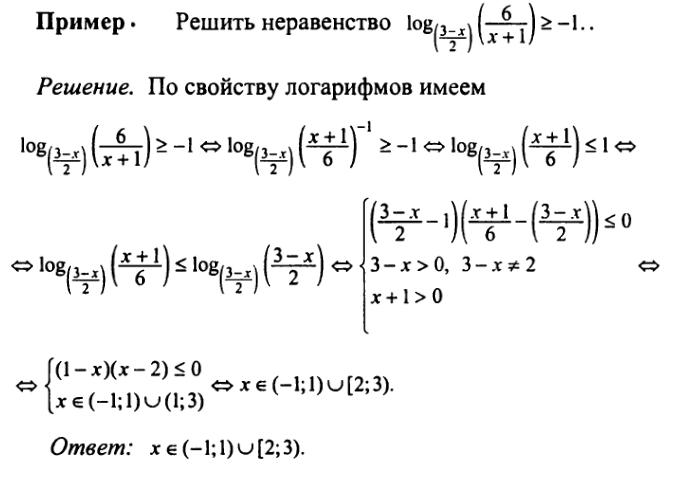 Решите самостоятельно:Найдите сумму всех целых решения неравенства: Найдите количество целых решений неравенства:Найдите сумму всех целых решения неравенства: )Метод интервалов для смешанных неравенствНаиболее полезен обобщённый метод интервалов при решении неравенств «смешанного»типа, т.е. неравенств, содержащих части различного вида.Задание 14 Найти наименьшее целое положительное решение неравенства 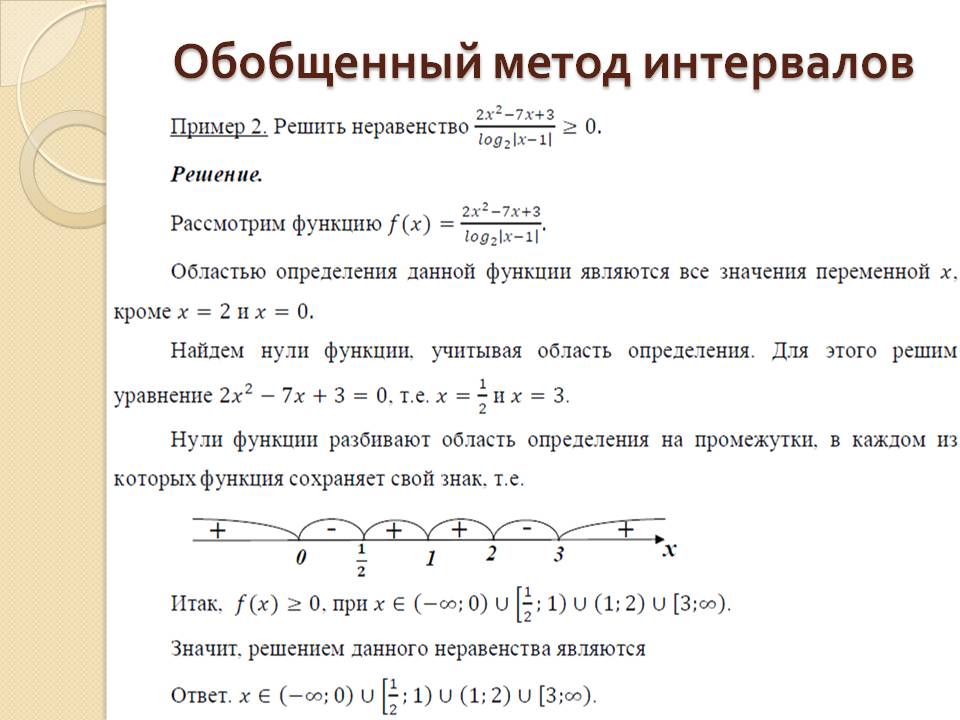 Задания 15-16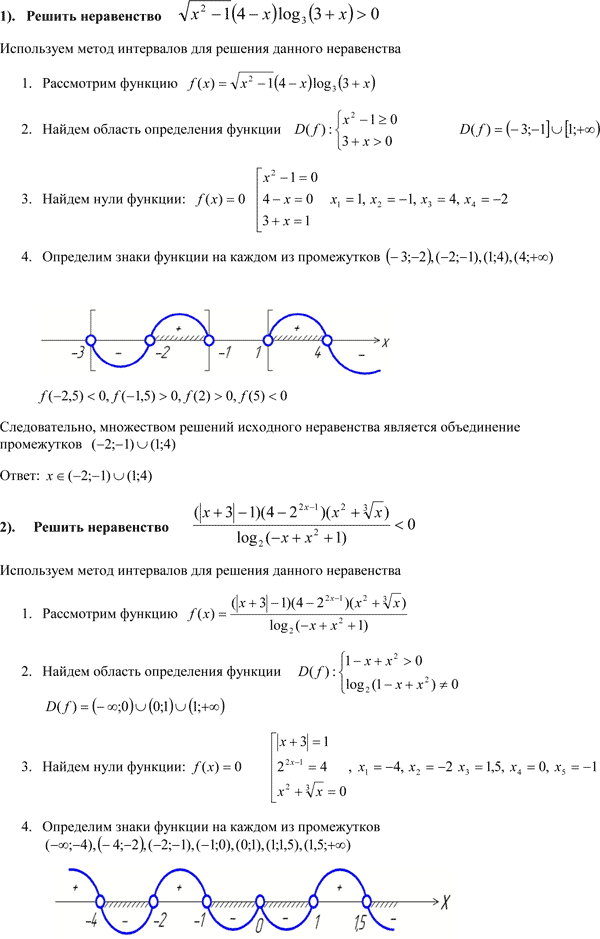 Если все множители неравенства записаны в виде(x ± a) и перед скобками отсутствуют знаки «минус», то значение такого неравенства при бесконечно большом числе (то есть на бесконечности) всегда будет положительно!!!При решении сложных неравенств:1. Переносим все слагаемые из правой части неравенства в левую часть.2. Приводим дроби к общему знаменателю. При этом перед приведением не забываем разложить на множители знаменатель каждой дроби (если это возможно)!!!3. При решении неравенств старайтесь, чтобы все выражения в неравенстве были вида (x ± a), а не (a ± x) и чтобы не было минусов перед выражениями (скобками). Когда неравенство записано в таком виде значение неравенства при бесконечно большом числе (то есть на бесконечности) всегда будет положительно и это облегчит решение!!!4. НИКОГДА НЕ ДОМНОЖАЙТЕ (СОКРАЩАЙТЕ) НА ЗНАМЕНАТЕЛЬ, ЕСЛИ В НЕМ  ЕСТЬ ПЕРЕМЕННАЯ!!!!! ЕГО НУЖНО СОХРАНИТЬ ДО КОНЦА РЕШЕНИЯ!!!